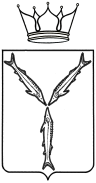 МИНИСТЕРСТВО ТРАНСПОРТА И ДОРОЖНОГО ХОЗЯЙСТВАСАРАТОВСКОЙ ОБЛАСТИ                                           П Р И К А З                        ПРОЕКТот ___________№ ____________г. СаратовО внесении изменений в приказ министерства транспорта и дорожного хозяйства Саратовской области
от 24 апреля 2019 года № 01-01-12/98В соответствии с Положением, утвержденным постановлением Правительства Саратовской области от 22 апреля 2014 года № 246-П «Вопросы министерства транспорта и дорожного хозяйства Саратовской области»,  ПРИКАЗЫВАЮ:1. Внести в приказ министерства транспорта и дорожного хозяйства Саратовской области от 24 апреля 2019 года № 01-01-12/98 «Об утверждении административного регламента по предоставлению государственной услуги «Выдача специальных разрешений на движение по автомобильным дорогам общего пользования регионального или межмуниципального значения тяжеловесного и (или) крупногабаритного транспортного средства в случае, если маршрут, часть маршрута тяжеловесного и (или) крупногабаритного транспортного средства проходят по автомобильным дорогам регионального или межмуниципального значения, участкам таких автомобильных дорог, по автомобильным дорогам местного значения, расположенным на территориях двух и более муниципальных образований (муниципальных районов, городских округов), при условии, что маршрут указанного транспортного средства проходит в границах Саратовской области и маршрут, часть маршрута не проходят по автомобильным дорогам федерального значения, участкам таких автомобильных дорог» следующие изменения:в приложении:в разделе II: в пункте 2.10 абзац второй изложить в следующей редакции: «копию платежного документа, подтверждающего уплату государственной пошлины за выдачу специального разрешения»; в разделе III:пункт 3.5. изложить в следующей редакции: «3.5. Максимальный срок исполнения процедуры составляет 1 (один) рабочий день.»;пункт 3.17. изложить в следующей редакции: «3.17. Расчет платы за движение тяжеловесного транспортного средства производится на основании постановления Правительства Российской Федерации от 31 января 2020 года № 67 «Об утверждении Правил возмещения вреда, причиняемого тяжеловесными транспортными средствами, об изменении и признании утратившими силу некоторых актов Правительства Российской Федерации»; 	пункт 3.18.5. дополнить частью следующего содержания: «Максимальный срок исполнения процедуры составляет 4 (четыре) рабочих дня.»2. Отделу регионального государственного дорожного надзора управления развития автомобильных дорог разместить приказ на официальном сайте министерства транспорта и дорожного хозяйства Саратовской области.3. Юридическому отделу направить копию настоящего приказа в Управление министерства юстиции Российской Федерации по Саратовской области в семидневный срок после дня первого официального опубликования, в прокуратуру Саратовской области в течение трех рабочих дней со дня подписания.4. Министерству информации и печати Саратовской области опубликовать настоящий приказ.5. Контроль за исполнением настоящего приказа оставляю за собой.Исполняющий обязанности министра				          А.В.Зайцев